Шановні колеги!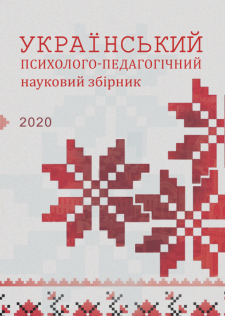 Громадська організація «Львівська педагогічна спільнота»  пропонує всім бажаючим опублікувати свою статтю в науковому журналі «Український психолого-педагогічний науковий збірник» № 20 (20) 2020 р.Журнал призначений для публікації наукових статей студентів, аспірантів, здобувачів, молодих вчених, викладачів, науковців та практикуючих психологів.Про журнал:Найменування: Науковий журнал«Український психолого-педагогічний науковий збірник»Графік виходу: тричі на рікМови: українська, російська та англійськаСвідоцтво про державну реєстрацію: КВ № 19871-9671 Р від 17.04.2013 р.Статті, опубліковані в науковому журналі, враховуються Департаментом атестації кадрів Міністерства освіти і науки України як апробація результатів дисертаційної роботи.Для публікації в науковому журналі до 10 липня 2020 р. (включно) Вам необхідно виконати наступні дії:Заповнити реєстраційну форму учасника.Оформити статтю згідно з правилами оформлення та надіслати для публікації на електронну адресу організації: journal@pedagogylviv.org.uaНадіслати відскановану (сфотографовану) квитанцію про сплату публікаційного внеску.Після отримання матеріалів, якщо стаття успішно пройшла рецензування, редакція впродовж 2-3 днів відправляє на адресу учасника листа – «Підтвердження отримання матеріалів». Прохання зв’язатися з редакцією в разі неотримання підтвердження.Журнал обов'язково буде опубліковано на сайті Львівської педагогічної спільноти. Розсилку друкованих екземплярів усім авторам буде здійснено 11 вересня 2020 р.Будемо раді бачити вас серед авторів нашого журналу!Поштова адреса: 79000, м. Львів, а/с 16Web: www.pedagogylviv.org.ua E - mail: journal@pedagogylviv.org.uaTel.: +38 095 580 08 54Часи роботи: Пн-Пт 08:00-17:00(крім святкових днів)